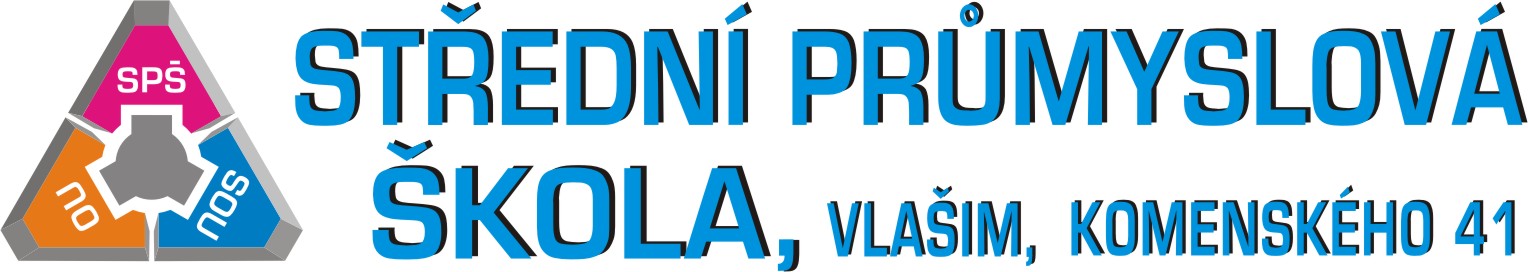 INFORMACE PRO UBYTOVANÉ NA DOMOVECH MLÁDEŽE (DM) ve VlašimiVážení rodiče,Nabízíme Vám ubytování v Domovech mládeže při Střední průmyslové škole ve Vlašimi. Budova A se nachází na Husově náměstí 325, vedle hlavní budovy SPŠ Vlašim. Budova B je v Luční ulici 1699, v areálu praktického vyučování SPŠ.  V DM jsou ubytováni žáci všech středních škol ve městě. Stručný popis ubytování: BUDOVA A :  je umístěna vedle hlavní budovy SPŠ Vlašim, Komenského 41, ve středu města, poblíž zámeckého parku. SOŠ a SOU Zámek cca 3 minuty chůze, Gymnázium je vzdálené cca 8 minut chůze a OA cca 15 minut. Domov mládeže má v přízemí školní jídelnu SPŠ, patro dívek a patro chlapců.  Žáci jsou ubytováni ve dvoulůžkových nebo třílůžkových pokojích, WC, umývárna se sprchou a kuchyňský koutek (varná konvice, lednice, mikrovlnka) jsou na každém patře společné. Každý ubytovaný žák má k dispozici válendu s úložným prostorem, lůžkoviny, skříň, poličku na učební pomůcky, pracovní stůl.Ve 2. patře se nachází klubovna s televizí a DVD přehrávačem, kulečníkem a na patře je i stůl na stolní tenis.Na DM je nedělní příjezd od 17.00 – 21.00 hodin!!   (I. ročník 17.00 – 20.00hod)  a také pondělní snídaně. Cena ubytování na jeden měsíc pro 2 až 3 osoby na pokoji činí 1 500,-Kč.  BUDOVA B: je umístěna v Luční ulici, naproti Tescu. V areálu se nachází praktické vyučování SPŠ. Budova má dvě patra. V přízemí je druhá jídelna SPŠ, kde ubytovaní mají zajištěnou snídani. Na večeři se musí přemístit do budovy A, cca 10 - 15 minut chůze.  V každém patře jsou dvě uzamykatelná křídla. V prvním patře jedno křídlo bude opět zprovozněno pro potřeby SPŠ jako DM. Ve zbytku budovy jsou ubytovaní uprchlíci z Ukrajiny, většinou matky s dětmi.Křídlo DM je připraveno pouze pro chlapce, má 6 buněk. V každé buňce jsou 2 pokoje ( 3+2 ) a společné WC a koupelna. Nachází se zde také klubovna a kuchyňka. Vzdálenost od SPŠ a OA, SOŠ A SOU a G je cca 15 min.V areálu se nachází také hřiště s umělou trávou.Na DM není nedělní příjezd. DM je otevřen v pondělí od 12 hod.DM zajišťuje ubytovaným žákům klidné, příjemné a zdravé prostředí ke studiu, řídí se vnitřním řádem DM a režimem dne (bude upraveno během letních prázdnin). DM úzce spolupracuje se školami                   (třídními učiteli, mistry OV, výchovnými poradci..). V oblasti zájmových aktivit DM spolupracuje například se sportovními oddíly, Městským domem dětí   a mládeže, Kulturním domem a dalšími spolky. Různé zájmové aktivity jsou žákům nabízeny i vychovateli na DM.  Prosíme Vás o důkladné prostudování a důsledné vyplnění obou přihlášek (přihlášky k ubytování                 i ke stravování). Vyplněné přihlášky zasílejte na adresu Střední průmyslové školy a to nejdéle do 28. 6. 2024, nebo přineste osobně na DM.Adresa SPŠ :	Střední průmyslová škola, Vlašim, Komenského 41 - DM		Komenského 41, Vlašim 258 01Pokud žák navštěvuje lékaře specialistu (psycholog, psychiatr apod.), nebo trpí závažnější nemocí        (epilepsie, cukrovka…),  prosíme o ofocení lékařské zprávy  a souhlas lékaře s ubytováním na DM!!!Příjezd na oba domovy mládeže bude 1. 9. 2024 (neděle). Čas a umístění žáků (budova A či B) upřesníme v dalším emailu během prázdnin. Prosíme všechny rodiče neplnoletých žáků, aby se na DM dostavili společně se svými dětmi.VŠICHNI  žáci z 1. ročníku a žáci z vyšších ročníků, kteří platí hotově, zaplatí první platbu při nástupu na DM vychovateli. Je nutné s sebou mít cca 3500 Kč pro celodenní stravování, 2700 Kč pro ty, kteří oběd mají na své škole (ubytování, strava,). Žákům platícím přes účet jsou platby strhávány většinou první týden v měsíci. V případě, že nebude ubytování a stravování uhrazeno včas – BUDE DOTYČNÉMU ŽÁKOVI PŘERUŠENO UBYTOVÁNÍ A TO DO TÉ DOBY NEŽ VŠE UHRADÍ!!!!!!Pro aktivity DM budeme vybírat 600,-Kč 1. ročník, ostatní dle zůstatku…Prosím počítejte i s touto finanční částkou.Kontakt na p. Lalákovou (stravovací referentka) : 724 328 406Pro týdenní pobyt je nutné toto vybavení:	1. Domácí oblečení, spodní prádlo, ponožky…						2. Přezuvky						3. Potřeby osobní hygieny, ručník, mýdlo….						4. Hrneček na čaj, příbor, talíř, šitíčko, nůžky..						5. Léky (na bolest, teplotu - nesmíme žádné vydávat)						6. Fotografie 2x						7. Sáčky do koše – 35l						8. Malý polštářek, deku na přikrytí během dne (larisa)					9. Tiskopisy (ke stažení na webu SPŠ)   BezinfekčnostZásady používání elektrospotřebičů V případě nejasností volejte na tato čísla: 	pevná linka DM 317 768 512					 	Mobil (možnost i SMS) 734 429 540Nebo vedoucímu vychovateli  DM :		739 592 043Děkujeme za spolupráci.			Vedoucí vychovatel DM       Černý Pavel